El Elyon - Gott ist der HöchsteGebetsblatt 	Datum:________Bitte für jedes Mal und für jede Teilnehmerin deiner Gruppe kopierenPünktlich anfangen.Bitte mitbringen: Bibel, MIP-Heft, BleistiftAnbetung - Betet Gott an, für das wer Er ist: Seine Eigenschaften, Sein Name, Sein Charakter. (Bitte erwähne keine Gebetserhörung oder Anliegen während dieser Zeit.)Eigenschaft: Gott ist der höchsteBibelwort(e): Psalm 91,1; 1.Mose 14, 18-20; Hebr. 7,1; Psalm 47,3Gedanken:Schuld bekennen - In der Stille bekennen wir unsere Sünden, dem Gott der vergibt               - 1. Joh. 1,9 ; Psalm 50,14; Psalm 51,9Danksagung - Danke Gott für konkrete Gebetserhörungen, für das, was Er getan hat. 
1. Thess. 5,18; Psalm 92,2  (Bitte keine Gebetsanliegen während dieser Zeit.)Fürbitte - Bilde Gruppen mit zwei bis vier Teilnehmerinnen. Fürbitte für unsere KinderDie Kraft des Höchsten wird dich…( Namen einsetzen) überschatten!  Luk.1,35Ihr Diener… des höchsten Gottes, kommt heraus!             nach  Dan.3,26Kind 1:Kind 2:Kind 3:Besondere Anliegen:Kind 1:Kind 2:Kind 3:Fürbitte für Lehrer Die Kraft des Höchsten wird dich…( Namen einsetzen) überschatten!  Luk.1,35Ihr Diener… des höchsten Gottes, kommt heraus!                          nach Dan.3,26Besondere Anliegen:Fürbitte für Anliegen der Schule:Für bitte für MIP: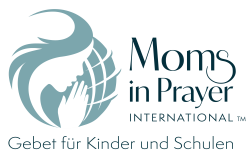 Denke daran: Gebetsanliegen der Gruppe bleiben in der Gruppe!  